Lecture Schedule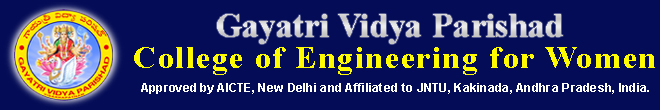 Department of Computer Science Engineering & Information TechnologyBranch & Section	: III B.Tech - II Sem – CSE & IT	                                            Regulation: 	 R13Subject	           		: WEB TECHNOLOGIES			            AcademicYear: 2016 -2017Name of the Faculty	: M. Santhosh/V Lakshman Rao, K Rohini	Course ObjectivesAt the end of the course, the students will be able to:This course is designed to introduce students with no programming experience to the programming languages and techniques associated with the World Wide Web. The course will introduce web-based media-rich programming tools for creating interactive web pages.Course Outcomes:After completing this course the student must demonstrate the knowledge and ability to:1. Analyze a web page and identify its elements and attributes.2. Create web pages using XHTML and Cascading Styles sheets.3. Build dynamic web pages .4. Build web applications using PHP.5. Programming through PERL and Ruby6. Write simple client-side scripts using AJAX         OVERALL NUMBER OF CLASSES REQUIRED: 57Text Books:Programming the World Wide Web, Robet W Sebesta, 7ed, Pearson.Web Technologies, Uttam K Roy, OxfordThe Web Warrior Guide to Web Programming, Bai, Ekedahl, Farrelll, Gosselin, Zak, Karparhi, Maclntyre,Morrissey, CengageReferences:Ruby on rails up and running, lightning fast web development, bruce tate, curt hibbs, oreilly ( 2006)Programming perl, 4ed, tom christiansen, jonathan orwant, oreilly (2012)Web technologies, html< javascript, php, java, jsp, xml and ajax, black book, dream tech.An introduction to web design, programming, paul s wang, sanda s katila, cengage                                                                                                                                  Signature of FacultyUnit NoTopic NoName of the ConceptNo. of Classes RequiredUnit – 1 :                              Unit – 1 :                              Unit – 1 :                              Unit – 1 :                              Unit - 11HTML tags2Unit - 12Lists, Tables, Images2Unit - 13Forms, Frames2Unit - 14Cascading style sheets3Unit - 15Introduction to Java script2Unit - 16Objects in Java Script. 2Unit - 17Dynamic HTML with Java Script2Total number of hours Total number of hours Total number of hours 15Unit – 2 :                                           Working with XMLUnit – 2 :                                           Working with XMLUnit – 2 :                                           Working with XMLUnit – 2 :                                           Working with XMLUnit – 21Document type Definition2Unit – 22XML schemas2Unit – 23Document object model1Unit – 24XSLT1Unit – 25DOM and SAX1Total number of hoursTotal number of hoursTotal number of hours7Unit NoTopic NoName of the ConceptNo. of Classes RequiredUnit – 3 :                                AJAX A New ApproachUnit – 3 :                                AJAX A New ApproachUnit – 3 :                                AJAX A New ApproachUnit – 3 :                                AJAX A New ApproachUnit - 31Introduction to AJAX3Unit - 32Integrating PHP and AJAX2Unit - 33Consuming WEB services in AJAX:(SOAP)2Unit - 34WSDL2Unit - 35UDDI1Total number of hours Total number of hours Total number of hours 10Unit – 4 :                                            PHP Programming: Introducing PHPUnit – 4 :                                            PHP Programming: Introducing PHPUnit – 4 :                                            PHP Programming: Introducing PHPUnit – 4 :                                            PHP Programming: Introducing PHPUnit – 41Creating PHP script, Running PHP script1Unit – 42Using variables,Using constants1Unit – 43Data types,Operators2Unit – 44Conditional statements,Control statements2Unit – 45Arrays,functions2Unit – 46Working with forms and Databases such as mySql2Total number of hoursTotal number of hoursTotal number of hours10Unit NoTopic NoName of the ConceptNo. of Classes RequiredUnit – 5 :                              PerlUnit – 5 :                              PerlUnit – 5 :                              PerlUnit – 5 :                              PerlUnit - 51Introduction1Unit - 52Perl language elements2Unit - 53Interface with CGI- A form to mail program2Unit - 54Simple page search2Total number of hours Total number of hours Total number of hours 7Unit – 6 :                                    Ruby      Unit – 6 :                                    Ruby      Unit – 6 :                                    Ruby      Unit – 6 :                                    Ruby      Unit – 61Introduction1Unit – 62Variables, Types2Unit – 63Simple I/O, Control, Arrays2Unit – 64Hashes, Methods2Unit – 65Classes, Iterators, Pattern Matching26Practical Web Applications1Total number of hoursTotal number of hoursTotal number of hours10